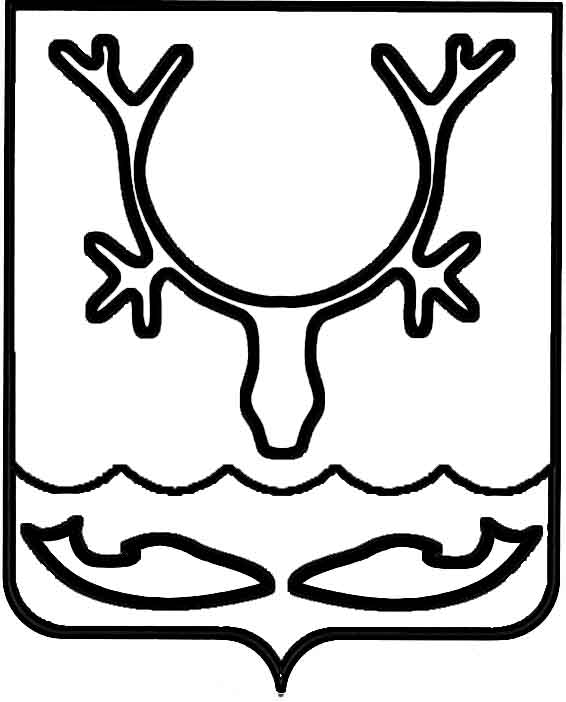 Администрация МО "Городской округ "Город Нарьян-Мар"ПОСТАНОВЛЕНИЕот “____” __________________ № ____________		г. Нарьян-МарО составе межведомственной комиссии                  по переводу жилых помещений в нежилые помещения и нежилых помещений в жилые помещенияВ соответствии со статьями 22 и 23 Жилищного кодекса Российской Федерации Администрация МО "Городской округ "Город Нарьян-Мар"П О С Т А Н О В Л Я Е Т:1.	Утвердить следующий состав межведомственной комиссии по переводу жилых помещений в нежилые помещения и нежилых помещений в жилые помещения:2.	Считать утратившим силу постановление Администрации МО "Городской округ "Город Нарьян-Мар" от 27.06.2017 № 689 "О составе межведомственной комиссии по переводу жилых помещений в нежилые помещения и нежилых помещений в жилые помещения".3.	Настоящее постановление вступает в силу со дня его принятия и подлежит опубликованию в официальном бюллетене МО "Городской округ "Город                   Нарьян-Мар".0409.20171061Бережной Андрей Николаевич первый заместитель главы Администрации МО "Городской округ "Город Нарьян-Мар", председатель комиссии;Черноусов Александр Владимирович начальник Управления строительства, ЖКХ                           и градостроительной деятельности Администрации              МО "Городской округ "Город Нарьян-Мар", заместитель председателя комиссии;Чипсанова ОксанаАлександровна ведущий менеджер отдела ЖКХ, капитального ремонта, дорожного хозяйства и благоустройства Управления строительства, ЖКХ и градостроительной деятельности Администрации МО "Городской округ "Город Нарьян-Мар", секретарь комиссии.Члены комиссии:Динискина Елена Анатольевнаначальник управления муниципального имущества и земельных отношений Администрации МО "Городской округ "Город Нарьян-Мар";Кирхар Наталья Вячеславовнаруководитель Управления Роспотребнадзора                        по Ненецкому автономному округу;Лисиценский Алексей Владимирович ведущий инженер отдела ЖКХ, капитального ремонта, дорожного хозяйства и благоустройства Управления строительства, ЖКХ и градостроительной деятельности Администрации МО "Городской округ "Город Нарьян-Мар";Могутова Анна Дмитриевнаведущий юрисконсульт претензионно-договорного отдела Администрации МО "Городской округ "Город Нарьян-Мар";Руденко Анатолий Викторовичначальник отдела по жилищным вопросам управления муниципального имущества и земельных отношений Администрации МО "Городской округ "Город Нарьян-Мар";Чипсанов Алексей Васильевичведущий юрисконсульт отдела муниципального контроля Администрации МО "Городской округ "Город Нарьян-Мар";Представитель                   МКУ "УГХ г. Нарьян-Мара"по согласованию.Глава МО "Городской округ "Город Нарьян-Мар" О.О.Белак